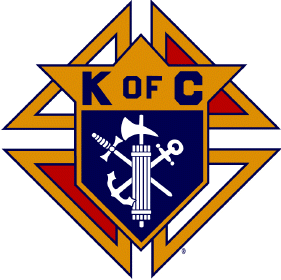 The White Way                Chief Justice Council #2586 Bogota-Teaneck, New Jersey                                                           January - March 2016“Good By 2015”, “Hello 2016”. 
Yes, a New Year is upon us, how quickly time goes by. The “Year End” is a time to reflect on the past and the “New Year” is a time to look forward to the future. With the uncertain world we live in we all need to do our part to help bring mutual respect to one another. As Knights we can make a difference in the world we live in if we practice the principles of the order in our daily life.  Our wish is for a Happy and Holy New Year to all. A complete list of up-coming events for the next 3 months is outline in this newsletter. We have up-dated our web-site and ask all members to refer to our site for ongoing information. Our Council Insurance Agent is Mr. Fred Bivetto, he can be reached at 702-498-7020 or e-mail him at Fred.bivetto@kofc.org, for all insurance questions.Grand Knight’s MessageDear Brothers,The past 3 months has been a very busy time for our council. We had 4 very important events. We sponsored Mass at the Veterans home in Paramus. We had a breakfast fundraiser at Applebee’s. We also had 2 successfully events at our hall, our Alzheimer’s fundraiser and our Breakfast with Santa. Lastly we sponsored our 2nd annual Keep Christ in Christmas poster contest. I would like to thank all our brothers that helped chair and work these events. Without everyone’s help and cooperation none of these events would have been successful.  We have a very busy 2016 and I am asking all our brothers to help support each of the up-coming events. 
Lastly if you have not sent in your dues for 2016 please do so as soon as possible.Happy New Year and God bless us all.

Nick Barese Grand KnightCurrent Events in ProgressTickets are available for our Super Bowl Bruch at Vitale’s Saturday January 30, 2016 beginning at 9:30am. Contact any officer to get your tickets or pick them up at our meetings. ___________________________________________________________________Upcoming EventsThe Following is a list of upcoming events through March of 2016. For any updates to the list please visit our website Teaneckknights.org, or Bogotaknights.org.
January 21,, 2016 (Thursday) -------------- ----Second Degree at our Council Hall 8PMJanuary 30, 2016 (Saturday) --------------------Super Bowl Brunch at Vitale’s 9:30am-11:30amFebruary 15, 2016 (Monday) ------------------- Memorial Mass at our Council Hall 9:30am- 11:30amMarch 19, 2016 (Saturday) ---------------------St. Patty’s Dinner at our Council 7:30pm -11:00 PMAll other events are open to all Brother Knights, your family and friends. Please attend.Lastly if you are receiving this newsletter by regular mail, please send us your e-mail address as we would like to send all future newsletters electronically. It will help the council save postage cost. 